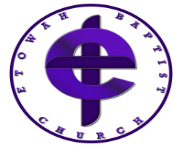 ETOWAH BAPTIST CHURCH ATHLETICS Effective March 1, 2021 2021 Junior Division Soccer Code of Conduct         As a Soccer Player, parent or coach, you play a key role in building Etowah Baptist Church Athletics          Program – a uniquely designed sports experience that develops players Mentally, Athletically,         Spiritually and Socially as they participate on our teams.  This unique approach is based on Luke 2:52, “And Jesus grew in wisdom and stature and in favor with God and man.”  I AM AN ETOWAH BAPTIST CHURCH ATHLETICS SOCCER PLAYER, PARENT OR COACH, AND I WILL: Familiarize myself with EBCA’s Athletic program and strive to do the best I can. Be a role model in all situations by acting in a respectful and courteous manner toward all players, parents, coaches, staff, referees and fans.  I will display control and professionalism when confronted with the most challenging situations under the most challenging circumstances. Refrain from speaking in a negative manner to all players parents, coaches, staff, referees and fans. This will include but not be limited to foul language, course discussion, aggressive remarks, gestures and taunting. Refrain from physical contact with players, parents, coaches, staff, referees and fans. (Includes high-fives, embraces and hand-holding.)Be reasonable in my demands on coaches and players time, energy and enthusiasm.   I will strive to ensure all athletes, parents and coaches are given the opportunity to have an enjoyable experience. Support and strive to allow all participants 10-15 minutes for devotion and prayer time during every practice without interruption.  I will strive to allow all participants to focus on the devotion at game half-times, by showing respect to the speaker. Strive to help keep Etowah Baptist Church and campus grounds clean and neat. (Continued on next page)      I Will Help to Reduce the Spread of COVID-19 Check 	      Failure to abide by this Code of Conduct puts me at risk to be ejected from practice, games or the remainder of the season.       In the event when I’ve been asked to correct my language or my conduct, EBCA Director Bryan Crisp, EBCA Assistant Director Ronnie Honeycutt, or Soccer Commissioner, or other appointed EBCA staff may stand/sit beside me while I continue to participate in a seated position.      If I continue to act in an unacceptable manner, I will be ejected from the practice, game or event for     the remainder of the practice, game or season as applicable.       The action and the opinion of the administrative staff at that time will stand as the final decision       during that practice, game or event.     I may appear in front of EBCA Director and a minimum of three (3) Etowah Advisory Team members     to explain the situation and ask to be reinstated.     The decision of the Director is final.     By my signature below, I completely understand what is required of me and I will abide by this      Code of Conduct.     _______________________________    __________________________________     Date ______________    Player Printed Name                                    Player Signature PLAYERS UNDER 18 YEARS OLD ALSO NEED A PARENT/GUARDIAN SIGNATURE.      _______________________________     __________________________________     Date _____________      Parent/Guardian Printed Name             Parent/Guardian Signature         _______________________________    ___________________________________    Date _____________         Coach Printed Name 	 	             Coach Signature Stay home when I feel sick. Stay home after close contact with someone who has COVID-19. Stay home if a member of my immediate family has COVID-19. Wash my hands often. Cover my cough or sneeze with a tissue or use the inside of my elbow. Wear my mask at all times except when I am playing on the field. (On the sidelines, listening during devotion and half-time, walking to the restroom, entering or exiting the gym.) 